VILAS TONAPE SUPPLY LIST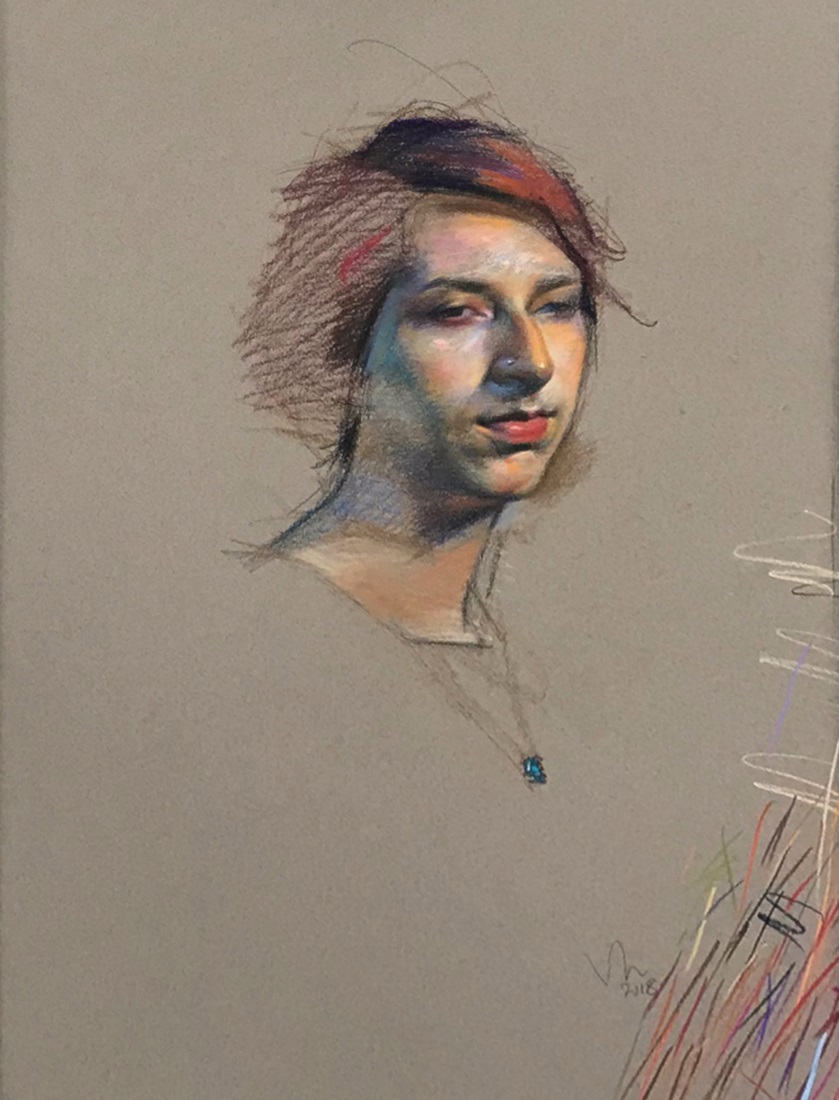 A portfolio folder to carry drawing papers• Felt Gray (or Steel Gray, if Felt Gray is not available) shade, 19 x 25 inch, Canson MiTeintes drawing papers only (5-7 sheets)• Drawing board (preferably a simple masonite board) to hold 19 x 25 inch paper (oneboard per participant)• One roll of masking tape• Prismacolor brand NuPastel 36 Color Sets only (one box per participant)• One HB, one 2B and one 4B charcoal pencil• One yardstick (cost about 82 cents at Home Depot or Lowes)• A tackle box-like case (art box) to carry supplies (optional)